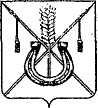 АДМИНИСТРАЦИЯ КОРЕНОВСКОГО ГОРОДСКОГО ПОСЕЛЕНИЯКОРЕНОВСКОГО РАЙОНАПОСТАНОВЛЕНИЕот 07.12.2018   		                                                  			  № 1569г. КореновскО признании утратившими силу некоторых постановлений администрации Кореновского городского поселенияКореновского районаС целью приведения нормативно-правовых актов Кореновского городского поселения Кореновского района в соответствие с действующим законодательством Российской Федерации администрация Кореновского городского поселения Кореновского района п о с т а н о в л я е т:1. Признать утратившими силу:1.1. Постановление администрации Кореновского городского поселения Кореновского района от 29 ноября 2018 года № 1530 «Об утверждении Порядка и сроков предоставления, рассмотрения и оценки предложений граждан о выборе общественной территории Кореновского городского поселения Кореновского района, подлежащей благоустройству, об определении мест расположения пунктов сбора предложений граждан о выборе общественной территории Кореновского городского поселения Кореновского района, подлежащей благоустройству».1.2. Постановление администрации Кореновского городского поселения Кореновского района от 12 марта 2018 года № 261 «О создании Общественной комиссии по осуществлению контроля и координации реализации мероприятий по благоустройству общественных территорий Кореновского городского поселения Кореновского района».2. Общему отделу администрации Кореновского городского поселения Кореновского района (Питиримова) обнародовать настоящее постановление и обеспечить его размещение на официальном сайте администрации Кореновского городского поселения Кореновского района в информационно-телекоммуникационной сети «Интернет».3. Контроль за выполнением настоящего постановления возложить                     на заместителя главы Кореновского городского поселения Кореновского района М.В. Колесову.4. Постановление вступает в силу после его официального обнародования.ГлаваКореновского городского поселенияКореновского района                                                                               Е.Н. Пергун